Elections aux conseils centraux de l’université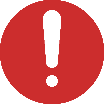 Scrutin du 8 et 9 novembre 2023   Je soussigné(e) : Déclare faire acte de candidature sur la liste :Fait à :Le : Signature :Nom de famille (de naissance)Nom d’usagePrénomDate de naissanceComposante d’inscriptionCourrielTéléphoneDemeurant à :Etablissement (AMU ou IEP) :Composante d’inscription :Position sur la liste Conseil d’administrationCollègeUsagers Commission de la rechercheCollègeUsagers (3e cycle)Secteur Commission de la formation et vie universitaire CollègeUsagersSecteur